Ferienprogramm der Stadt Bad Griesbach 2022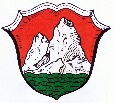 Wunschtermin: _____________________________________Organisator (Verein, Betrieb, Privatperson): ____________________________________________________________________________________________________Art/Name/Motto der Veranstaltung:______________________________________________________________________________________________________________________________________________________Alter der Teilnehmer: ________________________________Leitung und Durchführung (Bitte Person benennen):Name_____________________________________________Telefonnr.__________________________________________Treffpunkt: ________________________________________Uhrzeit: ___________________________________________Programm: ________________________________________________________________________________________________________________________________________________________________________________________________________________________________________________Teilnehmerzahl: ____________________________________Kosten: ___________________________________________Anmeldung: (Telefon/Mail, Fristen)____________________________________________________________________________________________________weitere Anmerkungen, Zusatzinfos:____________________________________________________________________________________________________zurück an: birgit.auer@stadtbadgriesbach.de